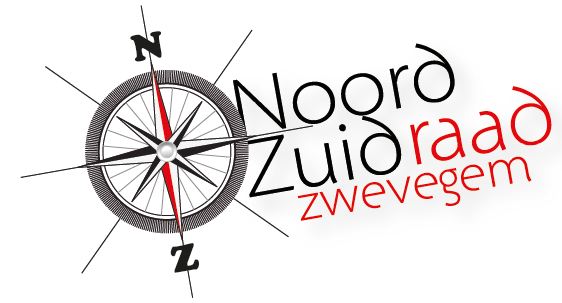 SUBSIDIEREGLEMENT PROJECTEN IN HET ZUIDENVAK BESTEMD VOOR DE ADMINISTRATIE.Indiendatum project: 	Datum goedkeuring project: 	A of B project: 	Toegekend bedrag: 	Projectsubsidie gestort op rekeningnummer ………… - ……………………….. - ………… Op datum: 	SUBSIDIEREGLEMENT PROJECTEN IN HET ZUIDENArtikel 1 Situering.Binnen de perken van de kredieten, daartoe goedgekeurd op de gemeentebegroting, worden aan bepaalde projecten in het Zuiden toelagen verleend volgens de normen en voorwaarden die hierna worden vastgesteld (zie art 2 en 3).Projecten die in aanmerking komen voor subsidiëring ontvangen een vast bedrag dat jaarlijks vastgelegd wordt door de Noord-Zuidadviesraad.Er worden projecten ondersteund,met ‘Zwevegemnaren’ ter plaatse, voor wie het project zijn hoofdbezigheid is. met betrokkenheid van ‘Zwevegemnaren’, voor wie het project geen hoofdbezigheid is.De projecten worden met een verschillend bedrag ondersteund naargelang ze onder (A) of (B) thuishoren. De criteria die werden vastgelegd in dit reglement zijn richtinggevend, de uiteindelijke beslissing gebeurd op advies van de gemeentelijke Noord-Zuidadviesraad.Artikel 2 Inhoudelijke toetsstenen.Onder project wordt verstaan: een nieuwe of een deelactie binnen een bestaand project, kleinschalig qua budget en gericht op structurele verbetering van de leefomstandigheden van de lokale bevolking.In de eerste plaats wordt gedacht aan structurele verbeteringen, hoewel echte noodhulp niet wordt uitgesloten. De voorkeur gaat naar projecten van langere duur, die gepland en uitgevoerd worden in zeer nauwe samenwerking met de plaatselijke bevolking. Op termijn heeft het project als doelstelling in handen van de lokale bevolking te komen.De projecten moeten in hoofdzaak één of meerdere van de onderstaande doelstellingen nastreven:zelfvoorziening van de plaatselijke bevolking.bewustmaking van de bevolking door:scholing of opleidingcoöperatieve samenwerkingmaatschappij - opbouwverbetering van de gezondheidszorgverbetering van de landbouw, gericht op een stabielere voedselvoorzieningverbetering van de algemene infrastructuur en leefmilieuverdediging van mensenrechten en democratieArtikel 3a Geografische toetsstenen.Projecten die gesteund worden situeren zich in een land dat voorkomt op de UNDP-lijst (United Nations Development Program) onder de categorie LOW en MEDIUM van de HDI (Human Development Index).Artikel 3b Toetsstenen m.b.t. de inhoud van de projectaanvraag.Projecten die voldoen aan de geografische toetsstenen zullen bovendien door de werkgroep beoordeeld worden op de inhoudelijke aspecten van de projectaanvraag; zoals b.v. de waarde, de relevantie en de haalbaarheid van het project.Artikel 4 Begunstigden.De toelage wordt toegekend aan projecten waar een duidelijke band is met Zwevegem. Hiervoor moet de aanvrager aan één van de volgende criteria voldoen:gedurende minstens 1 jaar zijn adres of domicilie in Zwevegem hebben. familieleden (ouder, kind, broer of zus) hebben die minstens 5 jaar in Zwevegem wonen.De aanvrager verbindt er zich toe de Noord-Zuidadviesraad 1maal per jaar te informeren omtrent de besteding van de gelden en de evolutie van het project.Een aanvrager mag slechts één project per werkjaar inbrengen, en één zelfde project kan slecht éénmaal per jaar steun krijgen van de Noord-Zuidadviesraad.Artikel 5 Niet-commerciële benadering.Alleen projecten van personen of verenigingen die meer dan 85 % van hun verworven middelen besteden aan Noord-Zuidwerking kunnen in aanmerking komen voor subsidies. De overige 15 % kunnen dan naar werkingskosten van deze personen of verenigingen gaan.”De personen of verenigingen die een aanvraag voor subsidies doen, moeten duidelijk kunnen aangeven dat “de afwezigheid van het winstoogmerk” (vzw of de kenmerken van een vzw hebben) een kenmerk van hun persoon of vereniging is.Projecten reeds gefinancierd uit opbrengsten van een handelsactiviteit worden niet gesteund. Artikel 6 Administratieve werkwijze.Ga na of het project in aanmerking komt voor subsidie.Vul het aanvraagformulier in en bezorg het aan het secretariaat van de Noord–Zuidadviesraad | Blokkestraat 29 bus 1 | 8550 Zwevegem | samenleving@zwevegem.be.Je krijgt bericht dat we jouw aanvraag goed hebben ontvangen met vermelding van de datum waarop jouw aanvraag zal behandeld worden.De werkgroep projecten behandelt jouw aanvraag en bezorgt je een gemotiveerd antwoord:Je project wordt goedgekeurd. Je krijgt hiervan een bevestigingsbrief.Je project wordt niet goedgekeurd. Je ontvangt een motivatie waarom dit zo is.Je bezorgt ons na besteding van de middelen een financieel verslag samen met de bewijsstukken (facturen, kastickets…). We verwachten ook enkele digitale foto’s en een inhoudelijk verslag van het evenement.Werden alle middelen correct besteed? Indien niet zal het deel van de subsidie die niet correct werd besteed terug gevorderd worden.De aanvraagformulieren zijn ook digitaal te verkrijgen via mail – samenleving@zwevegem.be of te downloaden op de webpagina van de Noord-Zuidadviesraad (https://www.zwevegem.be/noord-zuidadviesraad).AANVRAAG TOT ONDERSTEUNING VAN EEN PROJECT IN HET ZUIDENGelieve dit formulier volledig en duidelijk ingevuld te bezorgen. Het aanvraagformulier moet vergezeld zijn van een evaluatie indien de aanvraag gebeurd voor een bestaand project. DE PLAATS WAAR HET PROJECT WORDT GEREALISEERDOntstaan van het project of organisatie:Omschrijving van het project en de regio:Betrokkenheid van de lokale bevolkingBetrokkenheid van Zwevegemse bevolkingBUDGETTERING VAN HET PROJECT:EVALUATIE VAN EEN PROJECT IN HET ZUIDENGelieve dit formulier volledig en duidelijk ingevuld te bezorgen. Ook bij een eerste aanvraag willen we graag een evaluatie/raming van het project waarvoor de subsidie wordt aangevraagd. FINANCIELE EVALUATIE.PROJECTEVALUATIE.Naam organisatie:Ondernemingsnummer: Land:Naam verantwoordelijke: Rijksregisternummer:Adres: Postcode + gemeente: Telefoon:E-mail:Website: Rekeningnummer (Europees) + bank: Datum aanvraag: Handtekening aanvrager: Het project wordt gerealiseerd in volgend ontwikkelingsland:Korte omschrijving van het ontstaan van het project of organisatie:Geef een korte omschrijving van de problemen en schets rond welke basisrechten er gewerkt zal worden? (Bvb onderwijs, gezondheidszorg, mensenrechten, …)Omschrijving van het project:Wat is het hoofddoel en de doelgroep van het project?Omschrijving van het project:Hoe zullen deze doelstellingen bereikt worden?Omschrijving van het project:Wanneer zal het project van start gaan en wat is het tijdsbestek van het project?Omschrijving van het project:Is er een opvolging na het project voorzien?Hoe wordt de lokale bevolking betrokken bij de uitwerking en het financieel beheer van het project?Hoe wordt het project vanuit Zwevegem gesteund? Welke personen of verenigingen zijn betrokken?Een overzicht van de begroting voor het project.Omschrijving uitgavenBedragEen overzicht van de begroting voor het project.Een overzicht van de besteding van de ontvangen subsidieOmschrijving uitgavenEen overzicht van de besteding van de ontvangen subsidieHet verloop van het projectOmschrijvingBereikte doelstellingenBetrokkenheid mensen ter plaatseBetrokkenheid mensen in Zwevegemlinks naar bestaande website betreffende uw project(en)